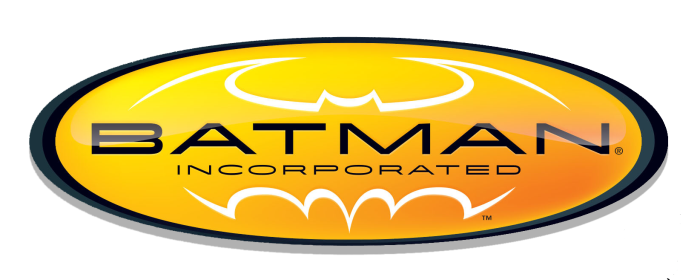 BATMAN: INCORPORATED [2011]Batman: The Dark Knight (Vol. 1) #1: Golden Dawn, Part OneBatman And Robin (Vol. 1) #16: Black MassRed Robin #17: The Hit List, Epilogue: Back to Front Batman: The Return #1: Planet GothamBatman #704: Eye of the Beholder, Part One: Hear no EvilBatman, Incorporated (Vol. 1) #1: Mr. Unknown is DeadDetective Comics #871: The Black Mirror, Part 1; Skeleton Cases, Part 1Batman And Robin (Vol. 1) #17: The Sum of Her Parts, Part 1 of 3Detective Comics Annual #12: All the Rage, Part One of Two/Marked Woman/The Night RunnerBatman #705: Eye of The Beholder, Part Two: See No EvilBatman And Robin (Vol. 1) #18: The Sum of Her Parts 2 of 3 Birds Of Prey (Vol. 2) #7: The Death of Oracle, Part One of Four: The Cape and The CadaverAzrael (Vol. 2) #14: Three Mysteries, Part One: A Dream Within a DreamBatman, Incorporated (Vol. 1) #2: ResurrectorBatman Annual #28: All The Rage, Part Two of TwoAzrael (Vol. 2) #15: Three Mysteries, Part Two: Voices in an Empty RoomDetective Comics #872: The Black Mirror, Part Two of Three; Skeleton Cases, Part 2 of 3Azrael (Vol. 2) #16: Three Mysteries, Part Three: Fire The Color of IceBatman And Robin (Vol. 1) #19: The Sum of Her Parts, Part 3 of 3Birds Of Prey (Vol. 2) #8: The Death of Oracle, Part Two of Four: The Gauntlets and the GuillotineBatgirl (Vol. 3) #17: The Lesson: Frogs, Snails, & Puppy-Dog TailsDetective Comics #873: The Black Mirror, Part Three of ThreeBatman #706: Eye of the Beholder, Part Three: Speak No EvilAzrael (Vol. 2) #17: The Tears of God, Part One: Shock and AweDetective Comics #874: Skelton Cases, Part 3Batman And Robin (Vol. 1) #20: Dark Knight vs. White Knight, Part 1 of 3: Tree of BloodBirds Of Prey (Vol. 2) #9: The Death of Oracle, Part Three of Four: The Soul and The SacrificeBatman #707: Eye of the Beholder, Conclusion: The Evil WithinBirds Of Prey (Vol. 2) #10: The Death of Oracle, Conclusion: The Gristle and the GhostlyAzrael (Vol. 2) #18: The Tears of God, Part Two of Two: Fire and SandBatgirl (Vol. 3) #19: The Lesson: Tunnel Vision, Part One of TwoBatman, Incorporated (Vol. 1) #3: Scorpion TangoBatman And Robin (Vol. 1) #21: Dark Knight vs. White Knight, Part 2 of 3: Tree of BloodBatman, Incorporated (Vol. 1) #4: The Kane AffairBatman Beyond #4: Legends of the Dark Knight: MaxBatman, Incorporated (Vol. 1) #5: MasterspyBatman, Incorporated (Vol. 1) #6: NyktomorphBatgirl (Vol. 3) #22: Batgirl Incorporated, Five Minutes FastBatman, Incorporated (Vol. 1) #7: Medicine Soldiers 